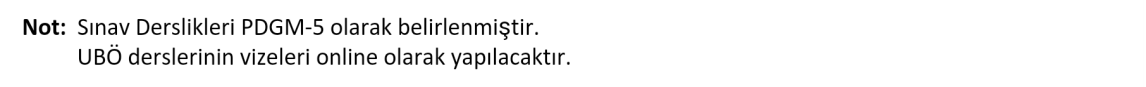 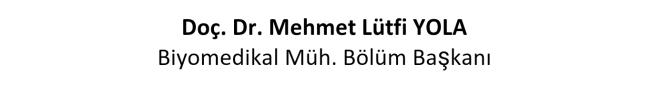 Ders GünüDers Saati1.Yarıyıl3.Yarıyıl5.YarıyılDers GünüDers SaatiDers EtiketiDers EtiketiDers Etiketi04.04.2019Perşembe11. 15Bilgisayar Destekli Çizim04.04.2019Perşembe11. 15Bilgisayar Destekli Çizim04.04.2019Perşembe11. 15Bilgisayar Destekli Çizim04.04.2019Perşembe11. 15Bilgisayar Destekli Çizim05.04.2019Cuma13. 30Genel Kimya - II05.04.2019Cuma13. 30Genel Kimya - II05.04.2019Cuma13. 30Genel Kimya - II05.04.2019Cuma13. 30Genel Kimya - II08.04.2019Pazartesi13.30Mekanik Bilimi ve Biyomedikal Uygulamaları08.04.2019Pazartesi13.30Mekanik Bilimi ve Biyomedikal Uygulamaları08.04.2019Pazartesi13.30Mekanik Bilimi ve Biyomedikal Uygulamaları08.04.2019Pazartesi13.30Mekanik Bilimi ve Biyomedikal Uygulamaları09.04.2019Salı09.04.2019Salı09.04.2019Salı09.04.2019Salı10.04.2019Çarşamba11.15Genel Fizik - II10.04.2019Çarşamba11.15Genel Fizik - II10.04.2019Çarşamba11.15Genel Fizik - II10.04.2019Çarşamba11.15Genel Fizik - II11.04.2019Perşembe16.15Genel Matematik - II11.04.2019Perşembe16.15Genel Matematik - II11.04.2019Perşembe16.15Genel Matematik - II11.04.2019Perşembe16.15Genel Matematik - II12.04.2019Cuma11.30Bilgisayar Programlama12.04.2019Cuma11.30Bilgisayar Programlama12.04.2019Cuma11.30Bilgisayar Programlama12.04.2019Cuma11.30Bilgisayar Programlama